Production Planning & Control Procedure.Maintenance of aircraft fleets typically poses significant challenges with 	multiple, and in some ways conflicting objectives relating to the delivery of 	effective maintenance with the minimization of operational costs, whilst 	maintaining the desired level of Safety & Service.Production planning & Control could be described as the ability to utilize 	available resources to achieve the maximum output within the available 	maintenance slot period.A well-run Maintenance Production Planning Department could be 	considered the backbone within the Approved Maintenance Organization 	(AMO)) with many of the tasks being directly controlled by the Production 	Planning & Control Personnel. Details procedures as flow chart shown below:FLOW CHART AIRCRAFT DOCUMENTATION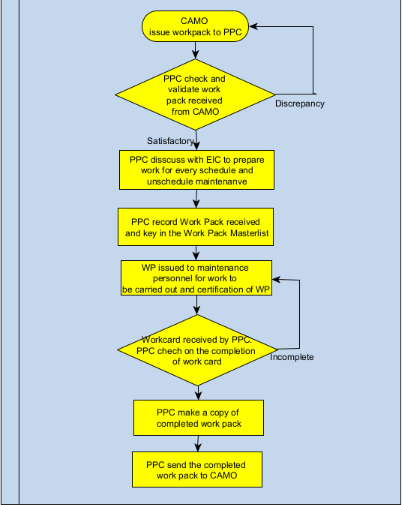 FLOW CHART OF DEMAND & RECEIVING PARTSFLOW CHART OF EQUIPMENT SERVICINGFLOW CHART OF CHECK OPERATIONAL AVAILABILITY (AO)